THE NEW YORK CITY DEPARTMENT OF EDUCATIONCARMEN FARIÑA, Chancellor						                                         CSD 13/ CFN 211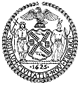 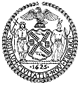  Ronald Edmonds Learning Center, MS 113						     Dawnique Daughtry, Principal		300 Adelphi Street, Brooklyn, NY 11205					          Richard Gadsby, Assistant Principal	Telephone: (718) 834-6734/35						         Magalie Alexis, Principal Assigned	Fax: (718) 596-2802September 2017Dear Parents/Guardians:Welcome!I hope that you and your scholar enjoyed the summer vacation and are ready to get to work.  I am excited about the possibilities that lie ahead and look forward to a productive and successful academic year.  In order to ensure your child’s success, I need your partnership, participation and presence.   We need and expect everyone’s cooperation and commitment to making this a nurturing, academically stimulating and safe environment. I encourage you to do the following:Take advantage of our open door policy and make regular and frequent visits.  You do not need an appointment to stop by and/or spend a period or the day with us.  We welcome your presence.Know your child’s homeroom class number, your child’s teachers and at least 2 of your child’s classmates.Download our school app – available for androids and I phones.  See reverse side for details.Check our school website at least a once day, www.relc113bk.com.Make certain that you have the school’s monthly calendar.Attend the monthly PTA meetings.Make certain your scholar is prepared for school each day with materials and school uniformCheck your scholar’s homework daily.Make certain that your scholar arrives to school on time.  8:10aConsider volunteering at the school at least one day per month.Visit and meet with teachers every Tuesday school is in session from 2:30-3:45p during our weekly parent engagement dayFinally, please remember and note our school hours for 2016-2017 are from 8:10-2:30p every day. If you have questions, concerns and/or suggestions, please contact me via email at ddaught@schools.nyc.gov. Sincerely,Dawnique DaughtryPrincipal